致: 香港職業安全健康聯會理事馮穎匡博士回條(請於12月28日或之前電郵 helen@oshc.org.hk / alex@oshc.org.hk)覆職業安全健康局  職業健康大獎秘書處職業健康大獎2016-17實地評審本機構提名以下人士參與職業健康大獎實地評審工作:2017年1月6日(星期五)好心情@健康工作間大獎 (全天)*姓名:_陳綺珊(博士)________(中文)      Dr. Chan Yee Shan, Isabelle__(英文)*須與香港身份證相同以供購買實地評審保險用職銜:_Vice-Chairman, ISHP (安全健康師學會副主席)電郵:_iyschan@hku.hk_手提電話:_93496876_2017年1月9日(星期一) 好心情@健康工作間大獎 (全天)聽覺保護/預防肺塵埃沉着病大獎 (上午)*姓名:__馮穎匡(博士)________(中文)     Dr. Fung Wing Hong   __(英文)*須與香港身份證相同以供購買實地評審保險用職銜:_Chairman, ISHP__(安全健康師學會主席)電郵: chairman@ishp.org.hk手提電話: 68388930機構名稱:_ 香港職業安全健康聯會__姓名: 馮穎匡(博士)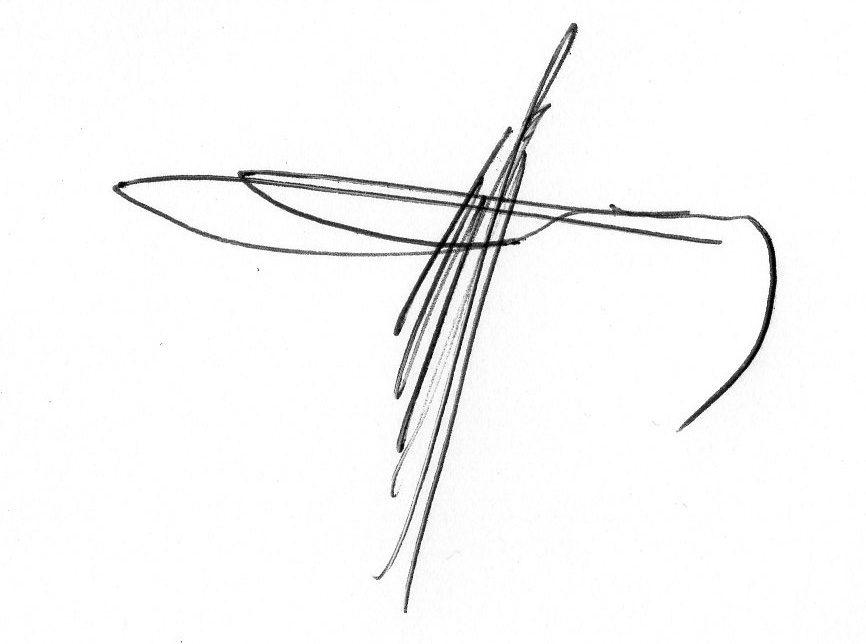 簽署:______________________________日期:_21/12/2016___________________